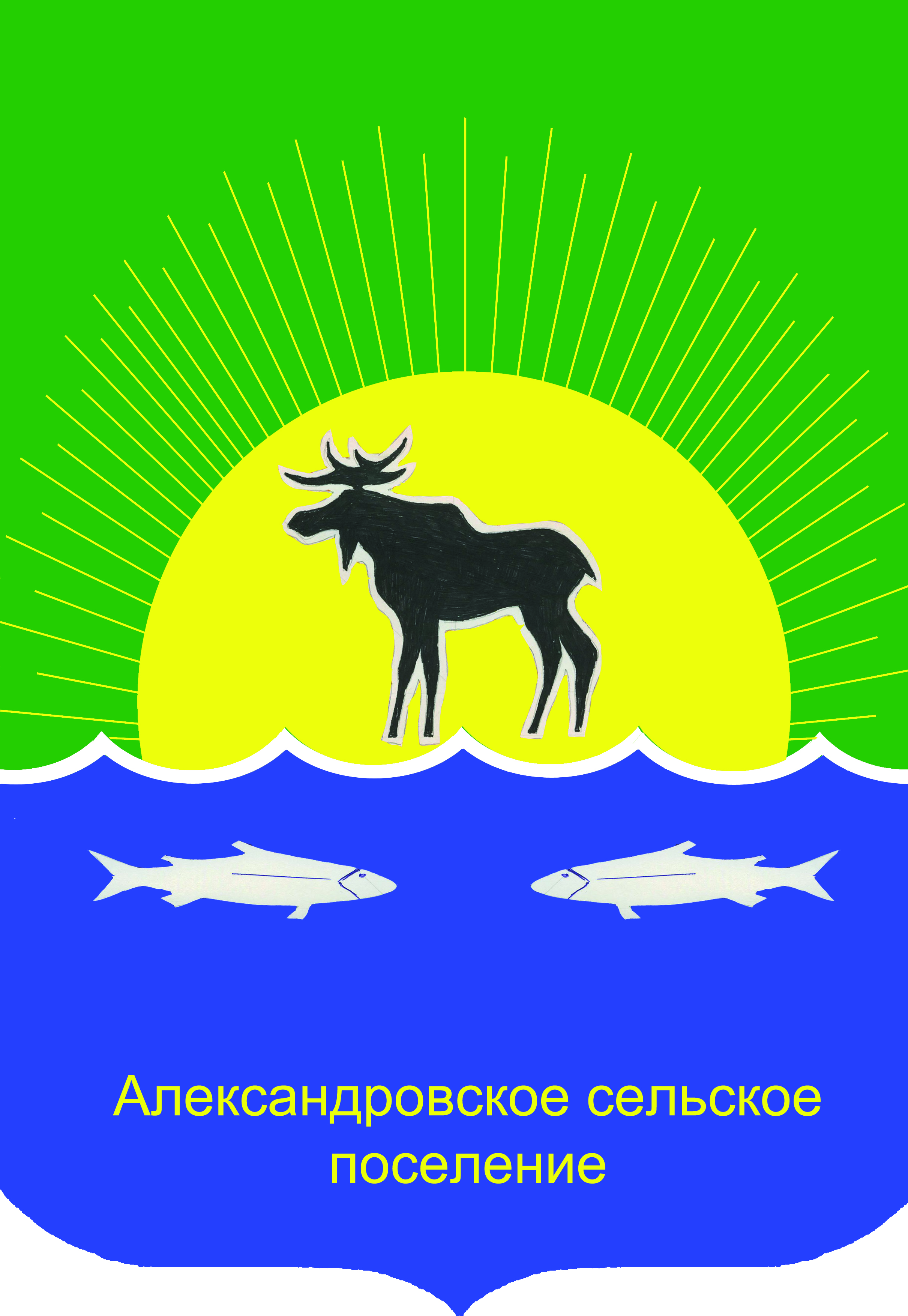 АДМИНИСТРАЦИЯ АЛЕКСАНДРОВСКОГО СЕЛЬСКОГО ПОСЕЛЕНИЯПОСТАНОВЛЕНИЕ«30» ноября 2022г                                                                                                            № 473 О внесении изменений в постановление Александровского сельского поселения от 03.08.2020 № 280 «Энергосбережение и повышение энергетической эффективности Александровского сельского поселения Александровского района, Томской области на 2020-2026 годы»В целях приведения объемов финансирования из средств местного, районного и областного бюджетов на 2022-2025 годы в соответствии с решением Совета поселения от 22 ноября 2022г № 18-22-3п «О бюджете муниципального образования «Александровского сельского поселения» на 2023 год и плановый период 2024 и 2022 годов (1-ое чтение)», ПОСТАНОВЛЯЮ:	1.Внести в постановление Администрации Александровского сельского поселения от 05.10.2020 № 280 «Об утверждении муниципальной программы «Энергосбережение и повышение энергетической эффективности Александровского сельского поселения Александровского района, Томской области на 2020-2026 годы», следующие изменения:2.В паспорте программы раздел «Объем и источники финансирования Программы» изложить в новой редакции:	- Приложение № 2 к муниципальной программе «Энергосбережение и повышение энергетической эффективности Александровского сельского поселения Александровского района, Томской области на 2020 – 2026 годы», изложить в новой редакции, согласно приложения № 1 к данному постановлению.2. Настоящее постановление вступает в силу на следующий день после его официального опубликования.3.Контроль за исполнением настоящего постановления оставляю за собой.Глава поселения       	         	           	       Подпись                                               Д.В. ПьянковТкаченко Е.В.83825525510АКТУАЛЬНАЯ РЕДАКЦИЯ ПРОГРАММЫ НАХОДИТСЯ В РАЗДЕЛЕ «ЭКОНОМИКА И ФИНАНСЫ» → «ПРОГРАММЫ ПОСЕЛЕНИЯ»Приложение №1 к постановлению «О внесении изменений в постановление Александровского сельского поселения от 30.11.2022 № 473 «Энергосбережение и повышение энергетической эффективности Александровского сельского поселения Александровского района, Томской области на 2020-2026 годы»  Приложение №2 к муниципальной программе «Энергосбережение и повышение энергетической эффективности Александровского сельского поселения Александровского района, Томской области на 2020 – 2026 годы»Перечень мероприятиймуниципальной программы «Энергосбережение и повышение энергетической эффективности Александровского сельского поселения Александровского района, Томской области на 2020-2026 годы»Объемы и источники финансирования Программы№ п/пНаименование мероприятия программыФинансовое обеспечение реализации мероприятий, оценка расходов, тыс. руб.Финансовое обеспечение реализации мероприятий, оценка расходов, тыс. руб.Финансовое обеспечение реализации мероприятий, оценка расходов, тыс. руб.Финансовое обеспечение реализации мероприятий, оценка расходов, тыс. руб.Финансовое обеспечение реализации мероприятий, оценка расходов, тыс. руб.Финансовое обеспечение реализации мероприятий, оценка расходов, тыс. руб.Финансовое обеспечение реализации мероприятий, оценка расходов, тыс. руб.Финансовое обеспечение реализации мероприятий, оценка расходов, тыс. руб.Финансовое обеспечение реализации мероприятий, оценка расходов, тыс. руб.№ п/пНаименование мероприятия программыИсточник финансирования2020 год2021 год2022 год2023 год2024 год2025 год2026 годИТОГО1234567891011Муниципальная программа «Энергосбережение и повышение энергетической эффективности Александровского сельского поселения Александровского района, Томской областина 2020-2026 годы»Муниципальная программа «Энергосбережение и повышение энергетической эффективности Александровского сельского поселения Александровского района, Томской областина 2020-2026 годы»всего0,0960,192163,905900,0200,0200,002424,097Муниципальная программа «Энергосбережение и повышение энергетической эффективности Александровского сельского поселения Александровского района, Томской областина 2020-2026 годы»Муниципальная программа «Энергосбережение и повышение энергетической эффективности Александровского сельского поселения Александровского района, Томской областина 2020-2026 годы»областной бюджет0,00,000,0000000Муниципальная программа «Энергосбережение и повышение энергетической эффективности Александровского сельского поселения Александровского района, Томской областина 2020-2026 годы»Муниципальная программа «Энергосбережение и повышение энергетической эффективности Александровского сельского поселения Александровского района, Томской областина 2020-2026 годы»Бюджет Александровского сельского поселения0360,192163,905900,0200,0200,001824,097Муниципальная программа «Энергосбережение и повышение энергетической эффективности Александровского сельского поселения Александровского района, Томской областина 2020-2026 годы»Муниципальная программа «Энергосбережение и повышение энергетической эффективности Александровского сельского поселения Александровского района, Томской областина 2020-2026 годы»Бюджет Александровского района600,0600,01Организационные мероприятия по энергосбережению и повышению энергетической эффективностивсего00000001Организационные мероприятия по энергосбережению и повышению энергетической эффективностиобластной бюджета00000001Организационные мероприятия по энергосбережению и повышению энергетической эффективностиБюджет Александровского 0сельского поселения00000001.1.Агитационная работа, таблички о необходимости экономии энергоресурсов, о выключении света, закрытии окон, входных дверей.всего00000001.1.Агитационная работа, таблички о необходимости экономии энергоресурсов, о выключении света, закрытии окон, входных дверей.областной бюджет00000001.1.Агитационная работа, таблички о необходимости экономии энергоресурсов, о выключении света, закрытии окон, входных дверей.Бюджет Александровского сельского поселения00000001.2.Совершенствование порядка работы организации и оптимизация работы систем освещения, вентиляции, водоснабжения. всего00000001.2.Совершенствование порядка работы организации и оптимизация работы систем освещения, вентиляции, водоснабжения. областной бюджет00000001.2.Совершенствование порядка работы организации и оптимизация работы систем освещения, вентиляции, водоснабжения. Бюджет Александровского сельского поселения00000001.3.Ведение разъяснительной работы с сотрудниками по вопросам энергосбережения.всего00000001.3.Ведение разъяснительной работы с сотрудниками по вопросам энергосбережения.областной бюджет00000001.3.Ведение разъяснительной работы с сотрудниками по вопросам энергосбережения.Бюджет Александровского сельского поселения00000002Технические и технологические мероприятия по энергосбережению и повышению энергетической эффективностивсего0,000,000,000,000002Технические и технологические мероприятия по энергосбережению и повышению энергетической эффективностиобластной бюджет0,000,000,000,000002Технические и технологические мероприятия по энергосбережению и повышению энергетической эффективностиБюджет Александровского сельского поселения0000000Система освещенияСистема освещениявсего0,00960,192100,0100,0100,0100,01360,192Система освещенияСистема освещенияобластной бюджет0,000,000,000,00000Система освещенияСистема освещенияБюджет Александровского сельского поселения0960,192100,0100,0100,0100,01360,1922.1. Приобретение, установка (замена) энергосберегающих осветительных прибороввсего00,000,000,000002.1. Приобретение, установка (замена) энергосберегающих осветительных приборовобластной бюджет00,000,000,000002.1. Приобретение, установка (замена) энергосберегающих осветительных приборовБюджет Александровского сельского поселения00000002.2.Поверка прибора учета электрической энергиивсего000,000,000002.2.Поверка прибора учета электрической энергииобластной бюджет000,000,000002.2.Поверка прибора учета электрической энергииБюджет Александровского сельского поселения0000002.3.Реконструкция систем уличного освещения с переводом на высокоэффективные источники светавсего0183,735000002.3.Реконструкция систем уличного освещения с переводом на высокоэффективные источники светаобластной бюджет00000002.3.Реконструкция систем уличного освещения с переводом на высокоэффективные источники светаБюджет Александровского сельского поселения0183,735000002.4.Обслуживание установок уличного освещениявсего100,0100,0100,0100,0100,002.4.Обслуживание установок уличного освещенияобластной бюджет0000002.4.Обслуживание установок уличного освещенияБюджет Александровского сельского поселения100,0100,0100,0100,0100,002.5.Перенос линии ВЛ 10кВ в микрорайоне индивидуальной жилой застройки ул.Пролетарская-ул.Багрянаявсего0600,00,00,000,0600,02.5.Перенос линии ВЛ 10кВ в микрорайоне индивидуальной жилой застройки ул.Пролетарская-ул.БагрянаяБюджет Александровского района0600,00,00,000,0600,02.5.Перенос линии ВЛ 10кВ в микрорайоне индивидуальной жилой застройки ул.Пролетарская-ул.БагрянаяБюджет Александровского сельского поселения00000002.6Замена опор и комплектующих ЛЭПВсего076,457100,0100,0276,4572.6Замена опор и комплектующих ЛЭПБюджет Александровского сельского поселения076,457100,0100,0276,4572.6Замена опор и комплектующих ЛЭПБюджет Александровского района00Система отопленияСистема отоплениявсего0,00,063,90500063,905Система отопленияСистема отопленияобластной бюджет0,00,000000Система отопленияСистема отопленияБюджет Александровского сельского поселения0063,90500002.6.Замена изношенных теплотрасс и восстановление изоляциивсего0,00,063,90500002.6.Замена изношенных теплотрасс и восстановление изоляцииобластной бюджет00000002.6.Замена изношенных теплотрасс и восстановление изоляцииБюджет Александровского сельского поселения0,00,063,90500002.7.Ежегодная химическая очистка внутренних поверхностей нагрева системы отопления и теплообменных аппаратоввсего0,000,00,00002.7.Ежегодная химическая очистка внутренних поверхностей нагрева системы отопления и теплообменных аппаратовобластной бюджет00000002.7.Ежегодная химическая очистка внутренних поверхностей нагрева системы отопления и теплообменных аппаратовБюджет Александровского сельского поселения0,000,00,00002.8.Выполнение штукатурных работ: стен,  коридора, подвала, административного здания всего0000,0000,002.8.Выполнение штукатурных работ: стен,  коридора, подвала, административного здания областной бюджет0000,0000,002.8.Выполнение штукатурных работ: стен,  коридора, подвала, административного здания Бюджет Александровского сельского поселения00000002.9.Снижение тепловых потерь через оконные проемы путем, замены уплотнительных   резинок, регулировка фурнитуры комплектующих всего0000002.9.Снижение тепловых потерь через оконные проемы путем, замены уплотнительных   резинок, регулировка фурнитуры комплектующих областной бюджет00000002.9.Снижение тепловых потерь через оконные проемы путем, замены уплотнительных   резинок, регулировка фурнитуры комплектующих Бюджет Александровского сельского поселения00000002.10.Составление руководств по эксплуатации, управлению и обслуживанию систем отопления и периодический контроль со стороны руководства учреждения за их выполнениемвсего00000002.10.Составление руководств по эксплуатации, управлению и обслуживанию систем отопления и периодический контроль со стороны руководства учреждения за их выполнениемобластной бюджет00000002.10.Составление руководств по эксплуатации, управлению и обслуживанию систем отопления и периодический контроль со стороны руководства учреждения за их выполнениемБюджет Александровского сельского поселения0000000Система водоснабженияСистема водоснабжениявсего0,00000000Система водоснабженияСистема водоснабженияобластной бюджет0000000Система водоснабженияСистема водоснабженияБюджет Александровского сельского поселения0,000000002.11.Установка, замена, поверка приборов учета системы водоснабжениявсего002.11.Установка, замена, поверка приборов учета системы водоснабженияобластной бюджет002.11.Установка, замена, поверка приборов учета системы водоснабженияБюджет Александровского сельского поселения002.12.Составление руководств по эксплуатации, управлению и обслуживанию систем водоснабжения и периодический контроль со стороны руководства учреждения за их выполнениемвсего00000002.12.Составление руководств по эксплуатации, управлению и обслуживанию систем водоснабжения и периодический контроль со стороны руководства учреждения за их выполнениемобластной бюджет00000002.12.Составление руководств по эксплуатации, управлению и обслуживанию систем водоснабжения и периодический контроль со стороны руководства учреждения за их выполнениемБюджет Александровского сельского поселения00000002.13.Применение экономичной водоразборной арматуры, замена арматуры сливного бачка на двухклавишныйвсего0,000000002.13.Применение экономичной водоразборной арматуры, замена арматуры сливного бачка на двухклавишныйобластной бюджет00000002.13.Применение экономичной водоразборной арматуры, замена арматуры сливного бачка на двухклавишныйБюджет Александровского сельского поселения0,00000000Система кондиционированияСистема кондиционированиявсего0000000Система кондиционированияСистема кондиционированияобластной бюджет0000000Система кондиционированияСистема кондиционированияБюджет Александровского сельского поселения00000002.14.Включение кондиционера только тогда, когда это необходимовсего00000002.14.Включение кондиционера только тогда, когда это необходимообластной бюджет00000002.14.Включение кондиционера только тогда, когда это необходимоБюджет Александровского сельского поселения00000002.15.Исключение перегрева и переохлаждения воздуха в помещениивсего00000002.15.Исключение перегрева и переохлаждения воздуха в помещенииобластной бюджет00000002.15.Исключение перегрева и переохлаждения воздуха в помещенииБюджет Александровского сельского поселения00000002.16.Поддержание в рабочем состоянии регуляторов, поверхностей теплообменников и оборудованиявсего0000002.16.Поддержание в рабочем состоянии регуляторов, поверхностей теплообменников и оборудованияобластной бюджет00000002.16.Поддержание в рабочем состоянии регуляторов, поверхностей теплообменников и оборудованияБюджет Александровского сельского поселения0000000